  MADONAS NOVADA PAŠVALDĪBA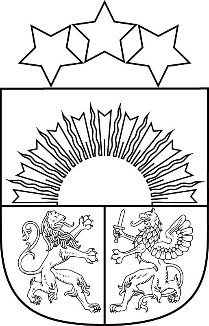 Reģ. Nr. 90000054572Saieta laukums 1, Madona, Madonas novads, LV-4801 t. 64860090, e-pasts: pasts@madona.lv ___________________________________________________________________________MADONAS NOVADA PAŠVALDĪBAS DOMESLĒMUMSMadonā2022. gada 24. maijā				            				Nr.269   					                                                  	 (protokols Nr. 12, 7. p.)Par zemes ierīcības projekta apstiprināšanu un nekustamā īpašuma lietošanas mērķu noteikšanu jaunveidotajām zemes vienībām nekustamajā īpašumā “Kalna Stauģēni”, Sausnējas pagastā, Madonas novadāMadonas novada pašvaldībā saņemts SIA “AIZKRAUKLES MĒRNIEKS” 2022. gada 25. aprīļa iesniegums (reģistrēts Madonas novada pašvaldībā 2022. gada 26. aprīlī ar reģ. Nr. 2.1.3.1/22/1682) ar lūgumu apstiprināt zemes ierīcības darbos sertificētas personas G. Grunšteina (zemes ierīkotāja sertifikāts Nr. AA0106 derīgs līdz 28.08.2024.) izstrādāto zemes ierīcības projektu nekustamā īpašuma “Kalna Stauģēni”, Sausnējas pagastā, Madonas novadā (kadastra numurs 70920050090), zemes vienības ar kadastra apzīmējumu 70920050153 sadalīšanai trīs daļās, izpildot Madonas novada pašvaldības izsniegtos nosacījumus. Pamatojoties uz Zemes ierīcības likumu, 2016. gada 2.augusta Ministru kabineta noteikumu Nr.505 “Zemes ierīcības projekta izstrādes noteikumi” 26. un 28.punktu, “Nekustamā īpašuma valsts kadastra likuma” 9.panta pirmās daļas 1.punktu, 2006. gada 20. jūnija Ministru kabineta noteikumu Nr.496 “Nekustamā īpašuma lietošanas mērķu klasifikācijas un nekustamā īpašuma lietošanas mērķu noteikšanas un maiņas kārtība” pirmās daļas 2. punktu, ņemot vērā 24.05.2022. Finanšu un attīstības komitejas atzinumu, atklāti balsojot: PAR – 15 (Agris Lungevičs, Aigars Šķēls, Aivis Masaļskis, Artūrs Čačka, Artūrs Grandāns, Gatis Teilis, Gunārs Ikaunieks, Iveta Peilāne, Kaspars Udrass, Māris Olte, Rūdolfs Preiss, Sandra Maksimova, Valda Kļaviņa, Vita Robalte, Zigfrīds Gora), PRET – NAV, ATTURAS –  NAV, Madonas novada pašvaldības dome NOLEMJ:Apstiprināt SIA “AIZKRAUKLES MĒRNIEKS” 2022. gada 26. aprīlī Madonas novada pašvaldībā reģistrēto zemes ierīcības projektu, nekustamā īpašuma “Kalna Stauģēni”, Sausnējas pagastā, Madonas novadā (kadastra numurs 70920050090), zemes vienības, ar kadastra apzīmējumu 70920050153, sadalīšanai ar kopējo platību 16,9 ha. Zemes vienības sadalījuma robežas noteikt saskaņā ar zemes ierīcības projekta grafisko daļu (1.pielikums), kas ir šī lēmuma neatņemama sastāvdaļa.Jaunveidotajai zemes vienībai ar kadastra apzīmējumu 70920050175 piešķirt jaunu nekustamā īpašuma nosaukumu “Stauģēnu pļava”, kas atrodas Sausnējas pagastā, Madonas novadā, un noteikt nekustamā īpašuma lietošanas mērķi –  zeme, uz kuras galvenā  saimnieciskā darbība ir lauksaimniecība (NĪLM kods 0101) 12,5 ha platībā. Jaunveidotajai zemes vienībai ar kadastra apzīmējumu 70920050176 piešķirt jaunu nekustamā īpašuma nosaukumu “Stauģēnu mežs”, kas atrodas Sausnējas pagastā, Madonas novadā, un noteikt nekustamā īpašuma lietošanas mērķi –  zeme, uz kuras galvenā saimnieciskā darbība ir mežsaimniecība (NĪLM kods 0201) 2,3 ha platībā. Jaunveidotajai zemes vienībai ar kadastra apzīmējumu 70920050177 piešķirt jaunu nekustamā īpašuma nosaukumu “Stauģēnu mežs”, kas atrodas Sausnējas pagastā, Madonas novadā, un noteikt nekustamā īpašuma lietošanas mērķi –  zeme, uz kuras galvenā saimnieciskā darbība ir mežsaimniecība (NĪLM kods 0201) 2,1 ha platībā. Saskaņā ar Administratīvā procesa likuma 188.panta pirmo daļu, lēmumu var pārsūdzēt viena mēneša laikā no lēmuma spēkā stāšanās dienas Administratīvajā rajona tiesā.Saskaņā ar Administratīvā procesa likuma 70.panta pirmo daļu, lēmums stājas spēkā ar brīdi, kad tas paziņots adresātam. Domes priekšsēdētājs				A.LungevičsDzelzkalēja 28080417